Государственное автономное профессиональное образовательное учреждение Чувашской Республики  «Чебоксарский экономико-технологический колледж» Министерства образования и молодежной политики Чувашской Республики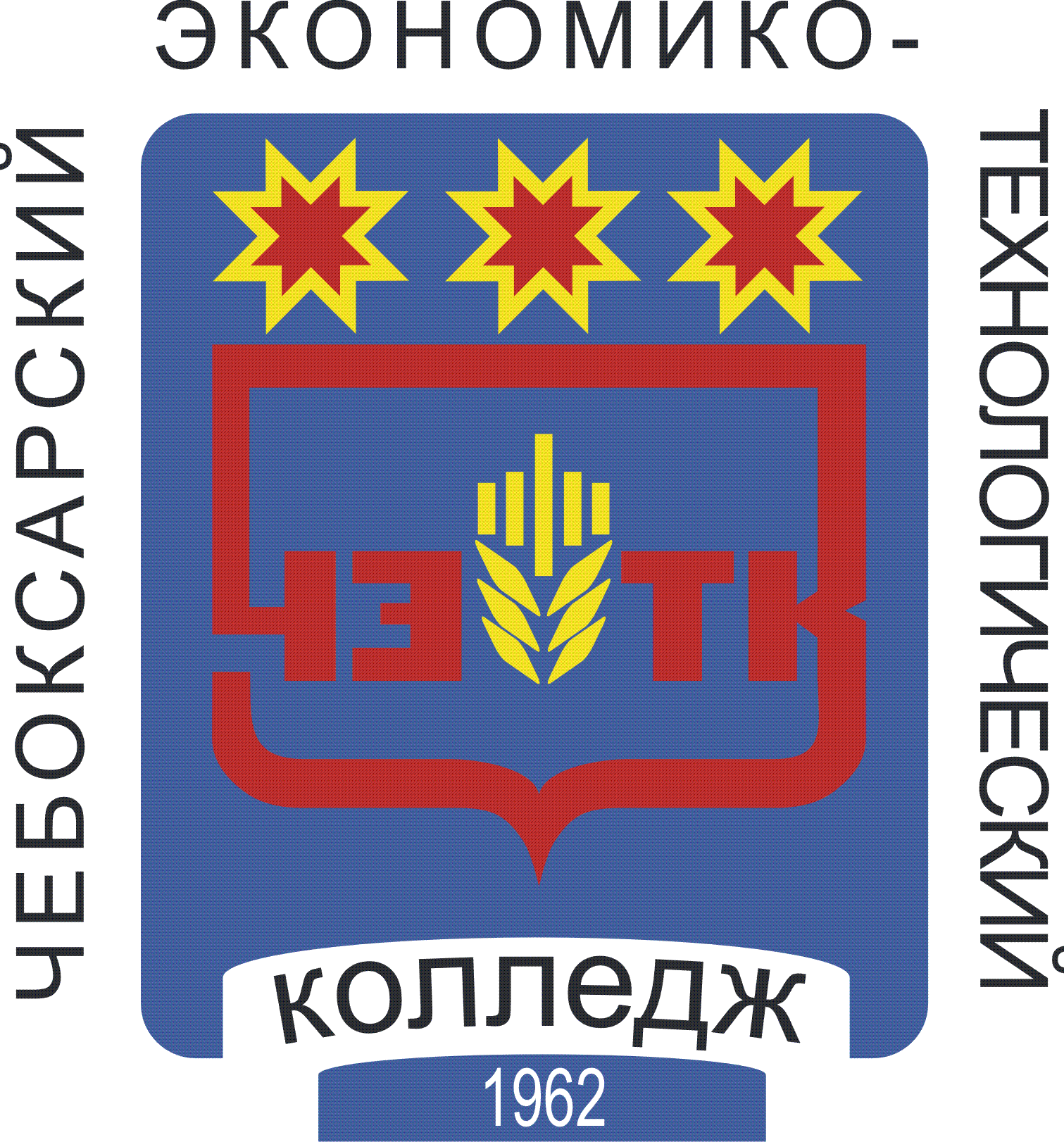 РАБОЧАЯ ПРОГРАММА УЧЕБНОЙ ДИСЦИПЛИНЫОГСЭ. 02. ИСТОРИЯдля специальностисреднего профессионального образования43.02.14 Гостиничное делоЧебоксары 2022 г.РАССМОТРЕНАна заседании ЦК гуманитарных дисциплинПротокол №____ от "___" __________2022 г.Председатель ЦК: __________ /Титова Е.В./Разработчик:Шарова С.И., преподаватель истории, "20___" ___июня_________2022 г.					СОДЕРЖАНИЕI. паспорт ПРОГРАММЫ УЧЕБНОЙ ДИСЦИПЛИНЫ ИСТОРИЯ1.1. Область применения примерной рабочей программыПримерная рабочая программа учебной дисциплины является частью примерной основной образовательной программы в соответствии с ФГОС СПО по специальности 43.02.14 Гостиничное дело. 1.2. Цель и планируемые результаты освоения дисциплины:1.4. Количество часов на освоение программы дисциплины:Максимальной учебной нагрузки обучающегося 54 часов, в том числе:обязательной аудиторной учебной нагрузки обучающегося   50 часов;самостоятельной работы обучающегося   4 часа.2. СТРУКТУРА СОДЕРЖАНИЕ УЧЕБНОЙ ДИСЦИПЛИНЫ2.1. Объем учебной дисциплины и виды учебной работы2.2. Тематический план и содержание учебной дисциплины ОГСЭ. 02 История.3. условия реализации программы дисциплины3.1. Материально-техническое обеспечениеРеализация программы дисциплины требует наличия учебного кабинета истории.Оборудование учебного кабинета:- посадочные места по количеству студентов;- рабочее место преподавателя;- УМК история;- Учебно-методические пособия.Технические средства обучения:- мультимедийное оборудование,- проектор,- компьютер.3.2. Информационное обеспечение обученияОсновные источники:Артемов В.В., Лубченков Ю.Н. История для профессий и специальностей технического, естественно-научного, социально-экономического профилей: учебник для нач. и сред. Проф. Образования: в 2 ч. Ч.1 – М.: ИЦ Академия, 2018.Артемов В.В., Лубченков Ю.Н. История для профессий и специальностей технического, естественно-научного, социально-экономического профилей: учебник для нач. и сред. Проф. Образования: в 2 ч. Ч.2 – М.: ИЦ Академия, 2018.Дополнительные источники:Загладин Н.В. История. Конец XIX – начало XXI века: учебник для 11 кл. общеобразовательных учреждений. Базовый уровень / Н.В. Загладин, Ю.А. Петров. – М.: ООО «Русское слово – учебник», 2018.История России. 10 класс. В 3 ч. Ч.3. под ред. Торкунова А.В. – М., 2020История Чувашии новейшего времени. Кн.2. 1945 – 2005. – Чебоксары, 2019.Кириллов В.В. История России. Ч.2. XX век – начало XXI  века: учебник для среднего профессионального образования. – М., 2020 г.Пленков О.Ю. История новейшего времени для колледжей. – М., 2020.Интернет-ресурсы:Ресурсы WWW по истории России
http://www.history.ru/histr.htmРесурсы истории России XX века
http://www.history.ru/histr20.htmРесурсы по Всемирной истории
http://www.history.ru/histwh.htmРесурсы по истории стран СНГ
http://www.history.ru/histsng.htmРесурсы по истории российских регионов
http://www.history.ru/histrr.htmОбучающие и познавательные программы по истории 
http://www.history.ru/proghis.htmОбучающие программы по истории 
http://www.history.ru/proghis.htm4. КОНТРОЛЬ И ОЦЕНКА РЕЗУЛЬТАТОВ ОСВОЕНИЯ ДИСЦИПЛИНЫКонтроль и оценка результатов освоения учебного предмета осуществляется преподавателем в процессе проведения теоретических, практических занятий, тестирования, зачетов, дифференцированных зачетов, а также в ходе выполнения обучающимися индивидуальных заданий (индивидуальных проектов).Разработана в соответствии с требованиями Федерального государственного образовательного стандарта по специальности среднего профессионального образования 43.02.14 Гостиничное делоУТВЕРЖДЕНА  Приказом № 353  от «30» августа 2022 г.стр.ПАСПОРТ ПРОГРАММЫ УЧЕБНОЙ ДИСЦИПЛИНЫ4СТРУКТУРА и содержание УЧЕБНОЙ ДИСЦИПЛИНЫ5условия реализации программы учебной дисциплины7Контроль и оценка результатов Освоения учебной дисциплины8Код ПК, ОКУменияЗнанияОК.2, ОК.3, ОК.5, ОК.6, ОК.9ориентироваться в современной экономической, политической и культурной ситуации в России и мире;выявлять взаимосвязь отечественных, региональных, мировых социально-экономических, политических и культурных проблем;определять значимость профессиональной деятельности по осваиваемой профессии (специальности) для развития экономики в историческом контексте;демонстрировать гражданско-патриотическую позицию.основные направления развития ключевых регионов мира на рубеже веков (XX и XXI вв.).сущность и причины локальных, региональных, межгосударственных конфликтов в конце XX - начале XXI вв.;основные процессы (интеграционные, поликультурные, миграционные и иные) политического и экономического развития ведущих государств и регионов мира;назначение международных организаций и основные направления их деятельности;о роли науки, культуры и религии в сохранении и укреплении национальных и государственных традиций;содержание и назначение важнейших правовых и законодательных актов мирового и регионального значения.ретроспективный анализ развития отрасли.Вид учебной работыОбъем часовМаксимальная учебная нагрузка (всего)54Обязательная аудиторная учебная нагрузка (всего) 50Самостоятельная работа обучающегося (всего)4в том числе:самостоятельная работа над курсовой работой (проектом)не предусмотреноподготовка сообщений, презентаций, рефератов, докладов;кластеров;составление таблиц;подготовка к участию в деловых играх.22--Промежуточная аттестация в форме                                Дифференцированный зачетНаименование разделов и темСодержание учебного материала и формы организации деятельности обучающихсяОбъем часовКоды компетенций, формированию которых способствует элемент программыВведение. Основы исторического знанияСодержание учебного материала21Введение. Основы исторического знанияВведение. Значение изучения истории. Периодизация всемирной истории. Новейшая история и ее периодизация.21Раздел 1. Развитие СССР и его место в мире в 1980-е гг.Раздел 1. Развитие СССР и его место в мире в 1980-е гг.12Тема 1.1Основные тенденции развития СССР к 1980-м гг.Содержание учебного материала 6ОК.2, ОК.3, ОК.5, ОК.6, ОК.9Тема 1.1Основные тенденции развития СССР к 1980-м гг.1. Внутренняя политика государственной власти в СССР к началу 1980-х гг. Особенности идеологии, национальной и социально-экономической политики.6ОК.2, ОК.3, ОК.5, ОК.6, ОК.9Тема 1.1Основные тенденции развития СССР к 1980-м гг.2. Культурное развитие народов Советского Союза и русская культура.6ОК.2, ОК.3, ОК.5, ОК.6, ОК.9Тема 1.1Основные тенденции развития СССР к 1980-м гг.3. Внешняя политика СССР. Отношения с сопредельными государствами, Евросоюзом, США, странами «третьего мира». 6ОК.2, ОК.3, ОК.5, ОК.6, ОК.9Тема 1.2Дезинтеграционные процессы в России и Европе во второй половине 80-х гг.Содержание учебного материала 6ОК.2, ОК.3, ОК.5, ОК.6, ОК.9Тема 1.2Дезинтеграционные процессы в России и Европе во второй половине 80-х гг.1.Политические события в Восточной Европе во второй половине 80-х гг.6ОК.2, ОК.3, ОК.5, ОК.6, ОК.9Тема 1.2Дезинтеграционные процессы в России и Европе во второй половине 80-х гг.2. Отражение событий в Восточной Европе на дезинтеграционных процессах в СССР. 6ОК.2, ОК.3, ОК.5, ОК.6, ОК.9Тема 1.2Дезинтеграционные процессы в России и Европе во второй половине 80-х гг.3. Ликвидация (распад) СССР и образование СНГ. Российская Федерация как правопреемница СССР.6ОК.2, ОК.3, ОК.5, ОК.6, ОК.9Раздел 2. Россия и мир в конце XX - начале XXI вв.Раздел 2. Россия и мир в конце XX - начале XXI вв.40Тема 2.1Постсоветское пространство в 90-е гг. XX века.Содержание учебного материала6ОК.2, ОК.3, ОК.5, ОК.6, ОК.9Тема 2.1Постсоветское пространство в 90-е гг. XX века.1. Локальные национальные и религиозные конфликты на пространстве бывшего СССР в 1990-е гг. 6ОК.2, ОК.3, ОК.5, ОК.6, ОК.9Тема 2.1Постсоветское пространство в 90-е гг. XX века.2. Участие международных организаций (ООН, ЮНЕСКО) в разрешении конфликтов на постсоветском пространстве. 6ОК.2, ОК.3, ОК.5, ОК.6, ОК.9Тема 2.1Постсоветское пространство в 90-е гг. XX века.3. Российская Федерация в планах международных организаций: военно-политическая конкуренция и экономическое сотрудничество. Планы НАТО в отношении России.6ОК.2, ОК.3, ОК.5, ОК.6, ОК.9Тема 2.1Постсоветское пространство в 90-е гг. XX века.Самостоятельная работа Подготовить презентацию и сообщение: «Субъекты РФ».2ОК.2, ОК.3, ОК.5, ОК.6, ОК.9Тема 2.2Укрепление влияния России на постсоветском пространствеСодержание учебного материала6ОК.2, ОК.3, ОК.5, ОК.6, ОК.9Тема 2.2Укрепление влияния России на постсоветском пространстве1. Россия на постсоветском пространстве: договоры с Украиной, Белоруссией, Абхазией, Южной Осетией и пр.6ОК.2, ОК.3, ОК.5, ОК.6, ОК.9Тема 2.2Укрепление влияния России на постсоветском пространстве2. Внутренняя политика России на Северном Кавказе. Причины, участники, содержание, результаты вооруженного конфликта в этом регионе.6ОК.2, ОК.3, ОК.5, ОК.6, ОК.9Тема 2.2Укрепление влияния России на постсоветском пространстве3. Изменения в территориальном устройстве Российской Федерации.6ОК.2, ОК.3, ОК.5, ОК.6, ОК.9Тема 2.3Россия и мировые интеграционные процессыСодержание учебного материала4ОК.2, ОК.3, ОК.5, ОК.6, ОК.9Тема 2.3Россия и мировые интеграционные процессы1. Расширение Евросоюза, формирование мирового «рынка труда», глобальная программа НАТО и политические ориентиры России.4ОК.2, ОК.3, ОК.5, ОК.6, ОК.9Тема 2.3Россия и мировые интеграционные процессы2. Формирование единого образовательного и культурного пространства в Европе и отдельных регионах мира. Участие России в этом процессе.4ОК.2, ОК.3, ОК.5, ОК.6, ОК.9Тема 2.4Развитие культуры в России.Содержание учебного материала6ОК.2, ОК.3, ОК.5, ОК.6, ОК.9Тема 2.4Развитие культуры в России.1. Проблема экспансии в Россию западной системы ценностей и формирование «массовой культуры». 6ОК.2, ОК.3, ОК.5, ОК.6, ОК.9Тема 2.4Развитие культуры в России.2.Тенденции сохранения национальных, религиозных, культурных традиций и «свобода совести» в России.6ОК.2, ОК.3, ОК.5, ОК.6, ОК.9Тема 2.4Развитие культуры в России.3. Идеи «поликультурности» и молодежные экстремистские движения.6ОК.2, ОК.3, ОК.5, ОК.6, ОК.9Тема 2.4Развитие культуры в России.Самостоятельная работа Составить кластер «Национальные, религиозные, культурные традиции в современной России..2ОК.2, ОК.3, ОК.5, ОК.6, ОК.9Тема 2.5.Перспективы развития РФ в современном мире.Содержание учебного материала8ОК.2, ОК.3, ОК.5, ОК.6, ОК.9Тема 2.5.Перспективы развития РФ в современном мире.1. Перспективные направления и основные проблемы развития РФ на современном этапе. 8ОК.2, ОК.3, ОК.5, ОК.6, ОК.9Тема 2.5.Перспективы развития РФ в современном мире.2. Территориальная целостность России, уважение прав ее населения и соседних народов – главное условие политического развития. 8ОК.2, ОК.3, ОК.5, ОК.6, ОК.9Тема 2.5.Перспективы развития РФ в современном мире.3. Инновации и сохранение традиционных нравственных ценностей и индивидуальных свобод человека – основа культуры в РФ. 8ОК.2, ОК.3, ОК.5, ОК.6, ОК.9Тема 2.5.Перспективы развития РФ в современном мире.4. Сохранение традиционных нравственных ценностей и индивидуальных свобод человека – основа развития культуры в РФ.8ОК.2, ОК.3, ОК.5, ОК.6, ОК.9Тема 2.6.    Глобализация и ее последствия, международные отношенияСодержание учебного материала6ОК.2, ОК.3, ОК.5, ОК.6, ОК.9Тема 2.6.    Глобализация и ее последствия, международные отношенияИнформационное общество. Глобализация и ее последствия6ОК.2, ОК.3, ОК.5, ОК.6, ОК.9Тема 2.6.    Глобализация и ее последствия, международные отношенияПроблемы национальной безопасности в международных отношениях.  6ОК.2, ОК.3, ОК.5, ОК.6, ОК.9Тема 2.6.    Глобализация и ее последствия, международные отношенияМеждународный терроризм как социально-политическое явлениеДифференцированный зачетДифференцированный зачетВсего:Всего:54Результаты обученияКритерии оценкиМетоды оценкиосновные направления развития ключевых регионов мира на рубеже веков (XX и XXI вв.).сущность и причины локальных, региональных, межгосударственных конфликтов в конце XX - начале XXI вв.;основные процессы (интеграционные, поликультурные, миграционные и иные) политического и экономического развития ведущих государств и регионов мира;назначение международных организаций и основные направления их деятельности;о роли науки, культуры и религии в сохранении и укреплении национальных и государственных традиций;содержание и назначение важнейших правовых и законодательных актов мирового и регионального значения.ретроспективный анализ развития отрасли.Полнота ответов, точность формулировок, не менее 75% правильных ответов.Не менее 75% правильных ответов.Актуальность темы, адекватность результатов поставленным целям, полнота ответов, точность формулировок, адекватность применения терминологииТекущий контрольпри проведении:-письменного/устного опроса;-тестирования;-работы с историческими документами, таблицами, кроссвордами, кластерами;-оценки результатов самостоятельной работы (докладов, рефератов, теоретической части проектов, учебных исследований и т.д.)Промежуточная аттестацияв форме дифференцированного зачета в виде: -письменных/ ответов. 